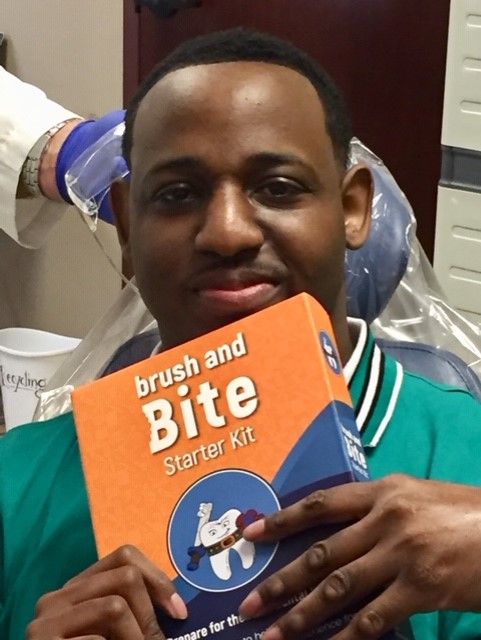 Your Are Cordially InvitedHealthy SmilesProgramAt Home Dental Care Program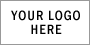 Healthy Smiles ProgramLearn Directly From the ExpertsEasy to Follow Home Care InstructionsGet Your Questions AnsweredClick Here to Enroll NOWUnited Cerebral Palsy Foundation504-461-4266www.ucphealthysmiles.orgNew content weekly